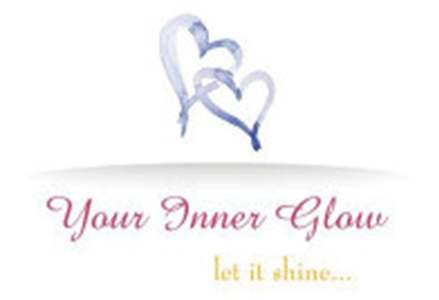 	BirthWorks Childbirth Education Provided by Christine Waters  - 201-349-3688 Thank you for choosing me to explore and learn about childbirth. A little bit about me…. I am certified as a Prenatal Educator from the Association of Prenatal and Perinatal Psychology and Health - birthpsychology.com and from BirthWorks International in Childbirth Education. I currently work in Valley Hospital providing tours & administratively in Labor and Delivery. I have worked as a homebirth midwives assistant and as a doula for ten years. I have attached a detailed intake form to be filled out by you (and one page for your partner) and returned to me before scheduled  classes.  This is important to help me understand better how I can serve you and what additional material to address in class. Please sign the attached agreement and forms and either email back to me or print out and send to:Christine Waters 3 Walnut CourtNorth Haledon, NJ  07508Fees: I agree to pay $225 to Christine Waters CD CBE PPNE  for her childbirth class 5hr class starting on Sunday Jan 14 from 10am -3pm (snacks to be provided - please advise of any allergies or bring any favorites along) I understand Christine will share her experience and provide the most up-to-date information as best she can.   I/We have read this letter describing Christine's Childbirth Education classes.  Please sign:Today's Date:___________________________________ Client:  (print)__________________________________  (sign) _________________________________  Best Way to Reach: (please circle) Phone Text Email Phone:________________________________   Email: _______________________________________Address:______________________________________________________________________________Client's Partner:(print)___________________________  (sign)_________________________________ Best Way to Reach: (please circle) Phone Text EmailPhone: ________________________________  Email: ________________________________________Client's Expected Date of Delivery:___________________Fee: ____$225_________ Services: _____Childbirth classes ___________________ Payable by check or paypal: cwaters333@yahoo.comDeposit(minimum 75%): _168.75______$Total due by the day of class ____$56.25_________________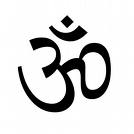 Thank you for choosing me as your childbirth educator - i am honored! sat nam Christine's phone - 201-349-3688   (c) preferred    973-553-1544 (h)                                     				                                                 www.yourinnerglow.com